ROMÂNIA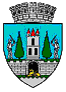 JUDEŢUL SATU MARECONSILIUL LOCAL AL MUNICIPIULUI SATU MARENr. 58927/19.11.2021											PROIECTHOTĂRÂREA NR. ............................privind aprobarea vânzării  unui imobil - teren situat în Satu Mare,  B-dul TransilvaniaConsiliul Local al Municipiului Satu Mare întrunit în ședința ordinară din data                                      de 25.11.2021,Analizând: -  proiectul de hotărâre înregistrat sub nr. _______________________,- referatul de aprobare al inițiatorului înregistrat sub  nr. 58928/19.11.2021, - raportul de specialitate comun al Serviciului Patrimoniu Concesionări Închirieri și al Direcției Economice înregistrat sub nr. 58929/19.11.2021,- raportul Serviciului Juridic înregistrat sub nr. 59095/19.11.2021,- cererea depusă de către Pop Andrei Alexandru reprezentant a SC POP HOUSE SRL, înregistrată la instituția noastră cu nr. 28818/31.05.20219 și documentația topografică anexată,- avizele comisiilor de specialitate ale Consiliului Local Satu Mare,Luând în considerare prevederile:  - art. 1, Anexa 1 din HCL Satu Mare nr. 53/25.02.2021, - art. 10 alin. 2 și art.24 din Legea cadastrului și a publicității imobiliare nr. 7/1996, republicată cu modificările și completările ulterioare, -  art.553  alin.1 coroborat cu alin. 4, art. 885 și ale art. 888 din Codul Civil, - art. 36 alin. (1) din Legea nr. 18/1991 a fondului funciar, republicată, cu modificările și completările ulterioare,- art. 354 alin.1, art. 355 și ale art. 364 alin. (1) din Codul administrativ, aprobat prin OUG nr. 57/2019, modificat și completat,- Legii nr. 24/2000 privind normele de tehnică legislativă pentru elaborarea actelor normative, republicată, cu modificările și completările ulterioare, În temeiul prevederilor art. 108 lit. e), art. 129 alin. (2) lit. c) și alin. (6)  lit. b), art. 139 alin. (2) și ale art. 196 alin. (1) lit. a) din OUG nr. 57/2019 privind Codul administrativ,Consiliul Local al Municipiului Satu Mare adoptă următoarea: H O T Ă R Â R E:	Art. 1. Se atestă apartenența la domeniul privat al municipiului Satu Mare a terenului în suprafață de 669 mp înscris în CF nr. 158444 Satu Mare cu  nr. top 555/13, 555/91 și 555/99c, identificat conform Planului de situație, vizat de O.C.P.I. Satu Mare sub nr. 42554/11.07.2019, PFA Farcaș Sebastian Macedon, care constituie anexa nr. 1 la prezenta hotărâre.Art. 2. Se aprobă vânzarea imobilului – teren  în suprafață de 14 mp, respectiv a cotei de 14/699 părți, aflat în intravilanul și domeniul privat al Municipiului Satu Mare, identificat la articolul 1.Art. 3. Se aprobă prețul de vânzare de 1.414 lei pentru suprafața de 14 mp cu categoria de folosință “curți construcții”, calculat conform prețurilor prevăzute în Raportul de evaluare terenuri, care constituite Anexa 1 la HCL nr. 53/25.02.2021.Art. 4. Cu ducerea la îndeplinire a prezentei se încredințează Viceprimarul municipiului Satu Mare, domnul Stan Gheorghe, prin Serviciul Patrimoniu Concesionări Închirieri din cadrul Aparatului de specialitate al Primarului Municipiului Satu Mare.	Art. 5. Prezenta hotărâre se comunică, prin intermediul Secretarului General al Municipiului Satu Mare, în termenul prevăzut de lege, Primarului Municipiului Satu Mare, Viceprimarului municipiului Satu Mare - domnul Stan Gheorghe, Instituţiei Prefectului - Judeţul Satu Mare, Serviciului Patrimoniu Concesionări Închirieri și petentului.INIȚIATOR PROIECT,ViceprimarStan GheorgheAVIZATSecretar GeneralRacolța Mihaela MariaCaia Marcela/ 2ex.